MOÇÃO Nº 368/2020Manifesta apelo ao Excelentíssimo Prefeito Senhor Denis Andia, quanto à revitalização, e melhorias Praça Fiarovante Furlan, localizada no bairro Vila Mollon.           Senhor Presidente,            Senhores Vereadores,                     CONSIDERANDO que, moradores do bairro Vila Mollon, procuraram por este vereador, reivindicando melhorias quanto à revitalização, e melhorias na Praça Fiarovante Furlan, entre as Ruas do Alumínio, Cobre, Manganês, Estanho, no bairro Vila Mollon.CONSIDERANDO que, em nome dos moradores e freqüentadores da referida praça, venho solicitar a essa Administração, que realize a instalação de bancos de concreto, poda de árvores e arbustos, e recuperação na calçada em torno da praça.CONSIDERANDO que, os moradores também reivindicam a instalação de uma academia ao ar livre, conforme sugerido pelos munícipes, viria de encontro com o anseio da população, pois os pais poderiam levar seus filhos para brincarem no parque infantil ao lado da praça enquanto aproveitam para fazerem exercícios físicos, tornando assim o espaço em uma área familiar e convivência social;                      CONSIDERANDO que, a praça pública, possui baixa iluminação, deixando-a quase que completamente escura no período noturno, dificultando a pratica de caminhada pela população, e trazendo preocupações aos moradores do entorno quanto à segurança do local, visto que, na escuridão, o local torna-se propenso a abrigar marginal que possam, por ventura, invadir as residências;                 CONSIDERANDO que, de acordo com relatos dos frequentadores do local, pessoas estão se refugiando entorno da praça para usarem drogas, em decorrência dos efeitos causados pelos entorpecentes, o humor dos usuários de drogas oscila, acarretando assim, intranquilidade aos frequentadores do local.Sendo assim, se faz necessária essa revitalização e melhorias na Praça Fiarovante Furlan para melhorar o aspecto de abandono, visando única e exclusivamente o benefício dos cidadãos que utilizam a praça como uma área de lazer. Por todas as razões aqui expostas, nos termos do Capítulo IV do Título V do Regimento Interno desta Casa de Leis, A CÂMARA MUNICIPAL DE SANTA BÁRBARA D’OESTE, ESTADO DE SÃO PAULO, manifesta Apelo ao Excelentíssimo Prefeito Senhor Denis Andia, quanto à revitalização, e melhorias na Praça Fiarovante Furlan, entre as Ruas do Alumínio, Cobre, Manganês, Estanho, no bairro Vila Mollon.Plenário “Dr. Tancredo Neves”, em 01 de setembro de 2020.CELSO LUCCATTI CARNEIRO"Celso da Bicicletaria" -Vereador-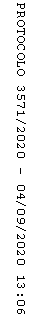 